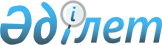 Семей қаласы мәслихатының 2013 жылғы 25 желтоқсандағы № 26/137-V "Семей қаласының 2014-2016 жылдарға арналған бюджеті туралы" шешіміне өзгерістер мен толықтырулар енгізу туралы
					
			Күшін жойған
			
			
		
					Шығыс Қазақстан облысы Семей қаласы мәслихатының 2014 жылғы 19 сәуірдегі № 29/152-V шешімі. Шығыс Қазақстан облысының Әділет департаментінде 2014 жылғы 24 сәуірде № 3249 болып тіркелді. Шешімнің қабылдау мерзімінің өтуіне байланысты қолдану тоқтатылды - (Шығыс Қазақстан облысы Семей қаласының мәслихат аппаратының 2015 жылғы 06 қаңтардағы № 01-26/3 хаты)

      Ескерту. Шешімнің қабылдау мерзімінің өтуіне байланысты қолдану тоқтатылды - (Шығыс Қазақстан облысы Семей қаласының мәслихат аппаратының 06.01.2015 № 01-26/3 хаты).      РҚАО-ның ескертпесі.

      Құжаттың мәтінінде түпнұсқаның пунктуациясы мен орфографиясы сақталған.

      

      

      Қазақстан Республикасының 2008 жылғы 4 желтоқсандағы Бюджет кодексінің 106-бабының 2-тармағының 4) және 5) тармақшаларына, 109-бабына, Қазақстан Республикасының 2001 жылғы 23 қаңтардағы «Қазақстан Республикасындағы жергілікті мемлекеттік басқару және өзін-өзі басқару туралы» Заңының 6-бабының 1-тармағының 1) тармақшасына, Шығыс Қазақстан облыстық мәслихатының 2014 жылғы 11 сәуірдегі № 19/216-V «2014-2016 жылдарға арналған облыстық бюджет туралы» Шығыс Қазақстан облыстық мәслихатының 2013 жылғы 13 желтоқсандағы № 17/188-V шешіміне өзгерістер мен толықтырулар енгізу туралы» (нормативтік құқықтық актілерді мемлекеттік тіркеудің тізілімінде № 3240 болып тіркелген) шешіміне сәйкес, Семей қаласының мәслихаты ШЕШТІ:



      1. Семей қаласы мәслихатының 2013 жылғы 25 желтоқсандағы № 26/137-IV «Семей қаласының 2014-2016 жылдарға арналған бюджеті туралы» (нормативтік құқықтық актілерді мемлекеттік тіркеудің тізілімінде 2013 жылғы 30 желтоқсандағы № 3136 болып тіркелген, 2014 жылғы 10 қаңтардағы № 2 «Семей таңы» және «Вести Семей» газеттерінде жарияланған) шешіміне келесі өзгерістер мен толықтырулар енгізілсін:



      1-тармағында:

      1) тармақша келесі редакцияда жазылсын:

      «1) кірістер – 24 897 255 мың теңге:

      салықтық түсімдер – 12 337 589 мың теңге;

      салықтық емес түсімдер – 128 232 мың теңге;

негізгі капиталды сатудан түсетін түсімдер – 534 179 мың теңге;

      трансферттердің түсімдері – 11 897 255 мың теңге;»;

      2) тармақша келесі редакцияда жазылсын:

      «шығындар – 24 890 697,3 мың теңге;»;

      3) тармақша келесі редакцияда жазылсын:

      «таза бюджеттік кредит беру – 16 335,5 мың теңге:

      бюджеттік кредиттер – 19 419,5 мың теңге;

      бюджеттік кредиттерді өтеу – 3 084 мың теңге;»;

      5) тармақша келесі редакцияда жазылсын:

      «бюджет тапшылығы (профициті) – (-) 9 777,8 мың теңге;»;

      6) тармақша келесі редакцияда жазылсын:

      «бюджет тапшылығын қаржыландыру (профицитін пайдалану) – 9 777,8 мың теңге:

      қарыздардың түсімі – 19 404 мың теңге;

      қарыздарды өтеу – 253 084 мың теңге;

      бюджеттік қаражаттардың пайдаланылатын қалдықтары – 243 457,8 мың теңге.»;



      2-тармағы келесі редакцияда жазылсын:

      «Ауданның (облыстық маңызы бар қаланының) жергілікті атқарушы органның резерві – 236 491,8 мың теңге.»;



      9-тармақта:

      екінші абзац келесі редакцияда жазылсын:

      «мұқтаж азаматтардың жекелеген топтарына әлеуметтік көмекке – 243 411 мың теңге;»;

      төртінші абзацпен толықтырылып, келесі редакцияда жазылсын:

      «санитарлық союға жіберілетін ауылшаруашылық жануарлардың құнын өтеуге (50% дейін) – 6 131 мың теңге.»;



      9-2-тармақта:

      екінші абзац келесі редакцияда жазылсын:

      «арнайы әлеуметтік қызметтерді көрсетуге – 12 282 мың теңге, оның ішінде 2014 жылғы 1 сәуірден бастап мемлекеттік мекемелердің мемлекеттік қызметші болып табылмайтын қызметкерлерінің, сондай-ақ жергілікті бюджеттен қаржыландырылатын мемлекеттік кәсіпорындардың қызметкерлерінің лауазымдық жалақысына ерекше еңбек жағдайлары үшін 10 пайыз мөлшерінде ай сайынғы үстемеақы – 457 мың теңге;»;

      үшінші абзац келесі редакцияда жазылсын:

      «мектепке дейінгі білім беру ұйымдарындағы мемлекеттік білім беру тапсырысын жүзеге асыруға – 616 128 мың теңге, оның ішінде 2014 жылғы 1 сәуірден бастап мемлекеттік мекемелердің мемлекеттік қызметші болып табылмайтын қызметкерлерінің, сондай-ақ жергілікті бюджеттен қаржыландырылатын мемлекеттік кәсіпорындардың қызметкерлерінің лауазымдық жалақысына ерекше еңбек жағдайлары үшін 10 пайыз мөлшерінде ай сайынғы үстемеақы – 10 579 мың теңге;»;

      алтыншы абзац келесі редакцияда жазылсын:

      «бастауыш, негізгі орта және жалпы орта білім беруді жан басына шаққандағы қаржыландыруды сынамалауға – 443 902 мың теңге, оның ішінде 2014 жылғы 1 сәуірден бастап мемлекеттік мекемелердің мемлекеттік қызметші болып табылмайтын қызметкерлерінің, сондай-ақ жергілікті бюджеттен қаржыландырылатын мемлекеттік кәсіпорындардың қызметкерлерінің лауазымдық жалақысына ерекше еңбек жағдайлары үшін 10 пайыз мөлшерінде ай сайынғы үстемеақы – 30 362 мың теңге;»;

      сегізінші абзацпен толықтырылып, келесі редакцияда жазылсын:

      «мемлекеттік атаулы әлеуметтік көмек төлеуге – 6 530 мың теңге;»;

      тоғызыншы абзацпен толықтырылып, келесі редакцияда жазылсын:

      «18 жасқа дейінгі балаларға мемлекеттік жәрдемақылар төлеуге – 900 мың теңге;»;

      оныншы абзацпен толықтырылып, келесі редакцияда жазылсын:

      «мемлекеттік мекемелердің мемлекеттік қызметшілер болып табылмайтын жұмыскерлерінің, сондай-ақ жергілікті бюджеттерден қаржыландырылатын мемлекеттік кәсіпорындардың жұмыскерлерінің лауазымдық айлықақысына ерекше еңбек жағдайлары үшін ай сайынғы үстемеақы төлеуге – 391 378 мың теңге.»;



      1-қосымшаға сәйкес 1-қосымша жаңа редакцияда жазылсын;



      2-қосымшаға сәйкес 6-қосымша жаңа редакцияда жазылсын.



      2. Осы шешім 2014 жылдың 1 қаңтарынан бастап қолданысқа енгізіледі.

      

      

      Қалалық мәслихат

      сессиясының төрағасы                              Б. Тастекеев

      

      Қалалық мәслихаттың

      хатшысы                                             Б. Ақжалов

2014 жылғы 19 сәуірдегі

№ 29/152-V шешiмге

1 қосымша 

Семей қаласының 2014 жылға арналған бюджеті

2014 жылғы 19 сәуірдегі

№ 29/152-V шешiмге

2 қосымша 

2014 жылға арналған ауылдық округтері мен кенттердің

бюджеттік бағдарламаларымың теңге
					© 2012. Қазақстан Республикасы Әділет министрлігінің «Қазақстан Республикасының Заңнама және құқықтық ақпарат институты» ШЖҚ РМК
				Сана

тыСыны

быІшкі

сыны

быАтауыСомасы

(мың теңге)12345I. Кірістер24 897 255,01Салықтық түсiмдер12 337 589,001Табыс салығы5 716 900,02Жеке табыс салығы5 716 900,003Әлеуметтiк салық4 258 814,01Әлеуметтік салық4 258 814,004Меншiкке салынатын салықтар1 787 183,01Мүлiкке салынатын салықтар950 814,03Жер салығы186 264,04Көлiк құралдарына салынатын салық646 926,05Бірыңғай жер салығы3 179,005Тауарларға, жұмыстарға және қызметтерге салынатын iшкi салықтар461 350,02Акциздер68 168,03Табиғи және басқа да ресурстарды пайдаланғаны үшiн түсетiн түсiмдер114 901,04Кәсiпкерлiк және кәсiби қызметтi жүргiзгенi үшiн алынатын алымдар257 609,05Ойын бизнесіне салық20 672,008Заңдық мәнді іс-әрекеттерді жасағаны және (немесе) оған уәкілеттігі бар мемлекеттік органдар немесе лауазымды адамдар құжаттар бергені үшін алынатын міндетті төлемдер113 342,01Мемлекеттік баж113 342,02Салықтық емес түсiмдер128 232,001Мемлекеттік меншіктен түсетін кірістер60 537,01Мемлекеттік кәсіпорындардың таза кірісі бөлігінің түсімдері9 063,04Мемлекет меншігіндегі, заңды тұлғалардағы қатысу үлесіне кірістер23 336,05Мемлекет меншігіндегі мүлікті жалға беруден түсетін кірістер28 138,002Мемлекеттік бюджеттен қаржыландырылатын мемлекеттік мекемелердің тауарларды (жұмыстарды, қызметтерді) өткізуінен түсетін түсімдер6 739,01Мемлекеттік бюджеттен қаржыландырылатын мемлекеттік мекемелердің тауарларды (жұмыстарды, қызметтерді) өткізуінен түсетін түсімдер6 739,003Мемлекеттік бюджеттен қаржыландырылатын мемлекеттік мекемелер ұйымдастыратын мемлекеттік сатып алуды өткізуден түсетін ақша түсімдері200,01Мемлекеттік бюджеттен қаржыландырылатын мемлекеттік мекемелер ұйымдастыратын мемлекеттік сатып алуды өткізуден түсетін ақша түсімдері200,004Мемлекеттік бюджеттен қаржыландырылатын, сондай-ақ Қазақстан Республикасы Ұлттық Банкінің бюджетінен (шығыстар сметасынан) ұсталатын және қаржыландырылатын мемлекеттік мекемелер салатын айыппұлдар, өсімпұлдар, санкциялар, өндіріп алулар19 820,01Мұнай секторы ұйымдарынан түсетін түсімдерді қоспағанда, мемлекеттік бюджеттен қаржыландырылатын, сондай-ақ Қазақстан Республикасы Ұлттық Банкінің бюджетінен (шығыстар сметасынан) ұсталатын және қаржыландырылатын мемлекеттік мекемелер салатын айыппұлдар, өсімпұлдар, санкциялар, өндіріп алулар19 820,006Өзге де салықтық емес түсiмдер40 936,01Өзге де салықтық емес түсiмдер40 936,03Негізгі капиталды сатудан түсетін түсімдер534 179,001Мемлекеттік мекемелерге бекітілген мемлекеттік мүлікті сату356 609,01Мемлекеттік мекемелерге бекітілген мемлекеттік мүлікті сату356 609,003Жердi және материалдық емес активтердi сату177 570,01Жерді сату161 570,02Материалдық емес активтерді сату16 000,04Трансферттердің түсімдері11 897 255,002Мемлекеттiк басқарудың жоғары тұрған органдарынан түсетiн трансферттер11 897 255,02Облыстық бюджеттен түсетiн трансферттер11 897 255,0Функ

цио

нал

дық

топКіші

функ

цияӘкім

шісіБағ

дар

ламаШығыстардың атауыСомасы

(мың теңге)123456II. Шығындар24 890 697,301Жалпы сипаттағы мемлекеттiк қызметтер545 184,6011Мемлекеттiк басқарудың жалпы функцияларын орындайтын өкiлдiк, атқарушы және басқа органдар434 126,7011112Аудан (облыстық маңызы бар қала) мәслихатының аппараты17 232,0011112001Аудан (облыстық маңызы бар қала) мәслихатының қызметін қамтамасыз ету жөніндегі қызметтер17 160,0011112003Мемлекеттік органның күрделі шығыстары72,0011122Аудан (облыстық маңызы бар қала) әкімінің аппараты245 187,0011122001Аудан (облыстық маңызы бар қала) әкімінің қызметін қамтамасыз ету жөніндегі қызметтер233 158,0011122003Мемлекеттік органның күрделі шығыстары12 029,0011123Қаладағы аудан, аудандық маңызы бар қала, кент, ауыл, ауылдық округ әкімінің аппараты171 707,7011123001Қаладағы аудан, аудандық маңызы бар қала, кент, ауыл, ауылдық округ әкімінің қызметін қамтамасыз ету жөніндегі қызметтер169 875,7011123022Мемлекеттік органның күрделі шығыстары1 832,0012Қаржылық қызмет66 492,1012452Ауданның (облыстық маңызы бар қаланың) қаржы бөлімі66 492,1012452001Ауданның (облыстық маңызы бар қаланың) бюджетін орындау және ауданның (облыстық маңызы бар қаланың) коммуналдық меншігін басқару саласындағы мемлекеттік саясатты іске асыру жөніндегі қызметтер51 991,1012452003Салық салу мақсатында мүлікті бағалауды жүргізу3 515,0012452010Жекешелендіру, коммуналдық меншікті басқару, жекешелендіруден кейінгі қызмет және осыған байланысты дауларды реттеу5 236,0012452011Коммуналдық меншікке түскен мүлікті есепке алу, сақтау, бағалау және сату2 200,0012452018Мемлекеттік органның күрделі шығыстары3 550,0015Жоспарлау және статистикалық қызмет44 565,8015453Ауданның (облыстық маңызы бар қаланың) экономика және бюджеттік жоспарлау бөлімі44 565,8015453001Экономикалық саясатты, мемлекеттік жоспарлау жүйесін қалыптастыру және дамыту және ауданды (облыстық маңызы бар қаланы) басқару саласындағы мемлекеттік саясатты іске асыру жөніндегі қызметтер41 149,8015453004Мемлекеттік органның күрделі шығыстары1 408,0061Бюджеттік инвестициялар мәселелері бойынша құжаттаманы сараптау және бағалау, бюджеттік инвестициялардың іске асырылуына бағалау жүргізу2 008,002Қорғаныс66 942,0021Әскери мұқтаждықтар49 062,0021122Аудан (облыстық маңызы бар қала) әкімінің аппараты49 062,0021122005Жалпыға бірдей әскери міндетті атқару шеңберіндегі іс-шаралар49 062,0022Төтенше жағдайлар жөнiндегi жұмыстарды ұйымдастыру17 880,0022122Аудан (облыстық маңызы бар қала) әкімінің аппараты17 880,0022122006Аудан (облыстық маңызы бар қала) ауқымындағы төтенше жағдайлардың алдын алу және оларды жою6 160,0022122007Аудандық (қалалық) ауқымдағы дала өрттерінің, сондай-ақ мемлекеттік өртке қарсы қызмет органдары құрылмаған елдi мекендерде өрттердің алдын алу және оларды сөндіру жөніндегі іс-шаралар11 720,003Қоғамдық тәртіп, қауіпсіздік, құқықтық, сот, қылмыстық-атқару қызметі51 067,2039Қоғамдық тәртіп және қауіпсіздік саласындағы басқа да қызметтер51 067,2031458Ауданның (облыстық маңызы бар қаланың) тұрғын үй-коммуналдық шаруашылығы, жолаушылар көлігі және автомобиль жолдары бөлімі51 067,2031458021Елдi мекендерде жол қозғалысы қауiпсiздiгін қамтамасыз ету51 067,204Бiлiм беру8 827 341,0041Мектепке дейiнгi тәрбие және оқыту1 381 457,0041464Ауданның (облыстық маңызы бар қаланың) білім бөлімі1 381 457,0041464009Мектепке дейінгі тәрбие мен оқыту ұйымдарының қызметін қамтамасыз ету765 329,0041464040Мектепке дейінгі білім беру ұйымдарында мемлекеттік білім беру тапсырысын іске асыруға616 128,0042Бастауыш, негізгі орта және жалпы орта білім беру6 838 842,0042464Ауданның (облыстық маңызы бар қаланың) білім бөлімі6 838 842,0042464003Жалпы білім беру6 432 920,0042464006Балаларға қосымша білім беру405 922,0044Техникалық және кәсіптік, орта білімнен кейінгі білім беру107 937,0044464Ауданның (облыстық маңызы бар қаланың) білім бөлімі107 937,0044464018Кәсіптік оқытуды ұйымдастыру107 937,0049Бiлiм беру саласындағы өзге де қызметтер499 105,0049464Ауданның (облыстық маңызы бар қаланың) білім бөлімі482 705,0049464001Жергілікті деңгейде білім беру саласындағы мемлекеттік саясатты іске асыру жөніндегі қызметтер29 605,0049464005Ауданның (облыстық маңызы бар қаланың) мемлекеттік білім беру мекемелер үшін оқулықтар мен оқу-әдiстемелiк кешендерді сатып алу және жеткізу90 741,0049464007Аудандық (қалалалық) ауқымдағы мектеп олимпиадаларын және мектептен тыс іс-шараларды өткiзу12 820,0049464012Мемлекеттік органның күрделі шығыстары643,0049464015Жетім баланы (жетім балаларды) және ата-аналарының қамқорынсыз қалған баланы (балаларды) күтіп-ұстауға қамқоршыларға (қорғаншыларға) ай сайынға ақшалай қаражат төлемі71 330,0049464067Ведомстволық бағыныстағы мемлекеттік мекемелерінің және ұйымдарының күрделі шығыстары277 566,0049467Ауданның (облыстық маңызы бар қаланың) құрылыс бөлімі16 400,0049467037Білім беру объектілерін салу және реконструкциялау16 400,006Әлеуметтiк көмек және әлеуметтiк қамсыздандыру1 148 445,5062Әлеуметтiк көмек985 090,3062451Ауданның (облыстық маңызы бар қаланың) жұмыспен қамту және әлеуметтік бағдарламалар бөлімі985 090,3062451002Жұмыспен қамту бағдарламасы130 732,0062451004Ауылдық жерлерде тұратын денсаулық сақтау, білім беру, әлеуметтік қамтамасыз ету, мәдениет, спорт және ветеринар мамандарына отын сатып алуға Қазақстан Республикасының заңнамасына сәйкес әлеуметтік көмек көрсету6 723,0062451005Мемлекеттік атаулы әлеуметтік көмек59 179,1006Тұрғын үйге көмек көрсету39 659,0062451007Жергілікті өкілетті органдардың шешімі бойынша мұқтаж азаматтардың жекелеген топтарына әлеуметтік көмек299 474,0062451010Үйден тәрбиеленіп оқытылатын мүгедек балаларды материалдық қамтамасыз ету56 200,0062451013Белгіленген тұрғылықты жері жоқ тұлғаларды әлеуметтік бейімдеу79 118,0062451014Мұқтаж азаматтарға үйде әлеуметтiк көмек көрсету101 019,0062451015Зейнеткерлер мен мүгедектерге әлеуметтiк қызмет көрсету аумақтық орталығы150 558,006245101618 жасқа дейінгі балаларға мемлекеттік жәрдемақылар17 672,0062451017Мүгедектерді оңалту жеке бағдарламасына сәйкес, мұқтаж мүгедектерді міндетті гигиеналық құралдармен және ымдау тілі мамандарының қызмет көрсетуін, жеке көмекшілермен қамтамасыз ету43 393,2062451023Жұмыспен қамту орталықтарының қызметін қамтамасыз ету1 363,0069Әлеуметтiк көмек және әлеуметтiк қамтамасыз ету салаларындағы өзге де қызметтер163 355,2069451Ауданның (облыстық маңызы бар қаланың) жұмыспен қамту және әлеуметтік бағдарламалар бөлімі163 355,2069451001Жергілікті деңгейде халық үшін әлеуметтік бағдарламаларды жұмыспен қамтуды қамтамасыз етуді іске асыру саласындағы мемлекеттік саясатты іске асыру жөніндегі қызметтер99 977,3069451011Жәрдемақыларды және басқа да әлеуметтік төлемдерді есептеу, төлеу мен жеткізу бойынша қызметтерге ақы төлеу3 693,0025Өрлеу жобасы бойынша келісілген қаржылай көмекті енгізу59 684,907Тұрғын үй-коммуналдық шаруашылық2 643 362,6071Тұрғын үй шаруашылығы1 088 918,2071458Ауданның (облыстық маңызы бар қаланың) тұрғын үй-коммуналдық шаруашылығы, жолаушылар көлігі және автомобиль жолдары бөлімі27 182,9071458002Мемлекеттiк қажеттiлiктер үшiн жер учаскелерiн алып қою, соның iшiнде сатып алу жолымен алып қою және осыған байланысты жылжымайтын мүлiктi иелiктен айыру1 994,0071458003Мемлекеттік тұрғын үй қорының сақталуын ұйымдастыру4 405,0071458031Кондоминиум объектісіне техникалық паспорттар дайындау5 725,0071458033Инжернерлік-коммуникациялық инфрақұрылымды жобалау, дамыту, жайластыру және (немесе) сатып алу12 561,0041Жұмыспен қамту 2020 жол картасы бойынша қалаларды және ауылдық елді мекендерді дамыту шеңберінде объектілерді жөндеу және абаттандыру2 497,9071464Ауданның (облыстық маңызы бар қаланың) білім бөлімі12 356,0071464026Жұмыспен қамту 2020 жол картасы бойынша қалаларды және ауылдық елді мекендерді дамыту шеңберінде объектілерді жөндеу12 356,0071467Ауданның (облыстық маңызы бар қаланың) құрылыс бөлімі1 032 367,3071467003Коммуналдық тұрғын үй қорының тұрғын үйін жобалау, салу және (немесе) сатып алу102 640,4071467004Инженерлік коммуникациялық инфрақұрылымды жобалау, дамыту, жайластыру және (немесе) сатып алу917 419,3072Жұмыспен қамту 2020 жол картасы шеңберінде қызметтік тұрғын үй салу және (немесе) сатып алу және инженерлік коммуникациялық инфрақұрылымдарды дамыту және (немесе) сатып алу12 307,6071479Ауданның (облыстық маңызы бар қаланың) тұрғын үй инспекциясы бөлімі17 012,0071479001Жергілікті деңгейде тұрғын үй қоры саласындағы мемлекеттік саясатты іске асыру жөніндегі қызметтер16 618,0071479005Мемлекеттік органның күрделі шығыстары394,0072Коммуналдық шаруашылық814 220,6072123Қаладағы аудан, аудандық маңызы бар қала, кент, ауыл, ауылдық округ әкімінің аппараты587,0072123014Елді мекендерді сумен жабдықтауды ұйымдастыру587,0072458Ауданның (облыстық маңызы бар қаланың) тұрғын үй-коммуналдық шаруашылығы, жолаушылар көлігі және автомобиль жолдары бөлімі47 134,0072458012Сумен жабдықтау және су бұру жүйесінің жұмыс істеуі47 134,0072467Ауданның (облыстық маңызы бар қаланың) құрылыс бөлімі766 499,6072467005Коммуналдық шаруашылығын дамыту473 079,0072467006Сумен жабдықтау және су бұру жүйесін дамыту279 496,0072467058Елді мекендердегі сумен жабдықтау және су бұру жүйелерін дамыту13 924,6073Елді-мекендерді көркейту740 223,8073123Қаладағы аудан, аудандық маңызы бар қала, кент, ауыл, ауылдық округ әкімінің аппараты2 420,0073123008Елді мекендердегі көшелерді жарықтандыру2 325,0073123009Елді мекендердің санитариясын қамтамасыз ету95,0073458Ауданның (облыстық маңызы бар қаланың) тұрғын үй-коммуналдық шаруашылығы, жолаушылар көлігі және автомобиль жолдары бөлімі737 803,8073458015Елдi мекендердегі көшелердi жарықтандыру299 038,9073458016Елдi мекендердiң санитариясын қамтамасыз ету48 645,3073458017Жерлеу орындарын ұстау және туыстары жоқ адамдарды жерлеу7 958,0073458018Елдi мекендердi абаттандыру және көгалдандыру382 161,608Мәдениет, спорт, туризм және ақпараттық кеңістiк1 045 728,9081Мәдениет саласындағы қызмет202 472,0081455Ауданның (облыстық маңызы бар қаланың) мәдениет және тілдерді дамыту бөлімі202 472,0081455003Мәдени-демалыс жұмысын қолдау202 472,0082Спорт538 388,1082465Ауданның (облыстық маңызы бар қаланың) дене шынықтыру және спорт бөлімі538 388,0089465001Жергілікті деңгейде дене шынықтыру және спорт саласындағы мемлекеттік саясатты іске асыру жөніндегі қызметтер13 164,0089465004Мемлекеттік органның күрделі шығыстары1 149,0082465005Ұлттық және бұқаралық спорт түрлерін дамыту15 588,0082465006Аудандық (облыстық маңызы бар қалалық) деңгейде спорттық жарыстар өткiзу39 438,0082465007Әртүрлi спорт түрлерi бойынша аудан (облыстық маңызы бар қала) құрама командаларының мүшелерiн дайындау және олардың облыстық спорт жарыстарына қатысуы469 049,0082467Ауданның (облыстық маңызы бар қаланың) құрылыс бөлімі0,1082467008Cпорт объектілерін дамыту0,1083Ақпараттық кеңiстiк217 019,0083455Ауданның (облыстық маңызы бар қаланың) мәдениет және тілдерді дамыту бөлімі116 085,0083455006Аудандық (қалалық) кiтапханалардың жұмыс iстеуi107 061,0083455007Мемлекеттік тілді және Қазақстан халықтарының басқа да тілдерін дамыту9 024,0083456Ауданның (облыстық маңызы бар қаланың) ішкі саясат бөлімі100 934,0083456002Газеттер мен журналдар арқылы мемлекеттік ақпараттық саясат жүргізу жөніндегі қызметтер45 387,0083456005Телерадио хабарларын тарату арқылы мемлекеттік ақпараттық саясатты жүргізу жөніндегі қызметтер55 547,0089Мәдениет, спорт, туризм және ақпараттық кеңiстiктi ұйымдастыру жөнiндегi өзге де қызметтер87 849,8089455Ауданның (облыстық маңызы бар қаланың) мәдениет және тілдерді дамыту бөлімі31 398,0089455001Жергілікті деңгейде тілдерді және мәдениетті дамыту саласындағы мемлекеттік саясатты іске асыру жөніндегі қызметтер19 698,0089455010Мемлекеттік органның күрделі шығыстары1 194,0032Ведомстволық бағыныстағы мемлекеттік мекемелерінің және ұйымдарының күрделі шығыстары10 506,0089456Ауданның (облыстық маңызы бар қаланың) ішкі саясат бөлімі56 451,8089456001Жергілікті деңгейде ақпарат, мемлекеттілікті нығайту және азаматтардың әлеуметтік сенімділігін қалыптастыру саласында мемлекеттік саясатты іске асыру жөніндегі қызметтер35 225,0089456003Жастар саясаты саласында іс-шараларды iске асыру21 226,809Отын-энергетикалық кешенi және жер қойнауын пайдалану8 025 937,0099Отын-энергетика кешені және жер қойнауын пайдалану саласындағы өзге де қызметтер8 025 937,0099467Ауданның (облыстық маңызы бар қаланың) құрылыс бөлімі8 025 937,0099467009Жылу-энергетикалық жүйені дамыту8 025 937,010Ауыл, су, орман, балық шаруашылығы, ерекше қорғалатын табиғи аумақтар, қоршаған ортаны және жануарлар дүниесін қорғау, жер қатынастары174 367,0101Ауыл шаруашылығы57 179,9101453Ауданның (облыстық маңызы бар қаланың) экономика және бюджеттік жоспарлау бөлімі3 662,0101453099Мамандардың әлеуметтік көмек көрсетуі жөніндегі шараларды іске асыру3 662,0101474Ауданның (облыстық маңызы бар қаланың) ауыл шаруашылығы және ветеринария бөлімі53 517,9101474001Жергілікті деңгейде ауыл шаруашылығы және ветеринария саласындағы мемлекеттік саясатты іске асыру жөніндегі қызметтер36 336,9101474007Қаңғыбас иттер мен мысықтарды аулауды және жоюды ұйымдастыру11 050,0101474008Алып қойылатын және жойылатын ауру жануарлардың, жануарлардан алынатын өнімдер мен шикізаттың құнын иелеріне өтеу6 131,0106Жер қатынастары44 467,1106463Ауданның (облыстық маңызы бар қаланың) жер қатынастары бөлімі44 467,1106463001Аудан (облыстық маңызы бар қала) аумағында жер қатынастарын реттеу саласындағы мемлекеттік саясатты іске асыру жөніндегі қызметтер37 009,1106463007Мемлекеттік органның күрделі шығыстары7 458,0109Ауыл, су, орман, балық шаруашылығы және қоршаған ортаны қорғау мен жер қатынастары саласындағы өзге де қызметтер72 720,0109474Ауданның (облыстық маңызы бар қаланың) ауыл шаруашылығы және ветеринария бөлімі72 720,0109474013Эпизоотияға қарсы іс-шаралар жүргізу72 720,011Өнеркәсіп, сәулет, қала құрылысы және құрылыс қызметі83 431,3112Сәулет, қала құрылысы және құрылыс қызметі83 431,3112467Ауданның (облыстық маңызы бар қаланың) құрылыс бөлімі32 982,3112467001Жергілікті деңгейде құрылыс саласындағы мемлекеттік саясатты іске асыру жөніндегі қызметтер32 982,3112468Ауданның (облыстық маңызы бар қаланың) сәулет және қала құрылысы бөлімі50 449,0112468001Жергілікті деңгейде сәулет және қала құрылысы саласындағы мемлекеттік саясатты іске асыру жөніндегі қызметтер19 283,0112468003Аудан аумағында қала құрылысын дамыту схемаларын және елді мекендердің бас жоспарларын әзірлеу29 591,0112468004Мемлекеттік органның күрделі шығыстары1 575,012Көлiк және коммуникация1 517 323,8121Автомобиль көлiгi1 516 563,8121458Ауданның (облыстық маңызы бар қаланың) тұрғын үй-коммуналдық шаруашылығы, жолаушылар көлігі және автомобиль жолдары бөлімі1 516 563,8121458022Көлік инфрақұрылымын дамыту70 583,0121458023Автомобиль жолдарының жұмыс істеуін қамтамасыз ету1 445 980,8129Көлiк және коммуникациялар саласындағы өзге де қызметтер760,0129458Ауданның (облыстық маңызы бар қаланың) тұрғын үй-коммуналдық шаруашылығы, жолаушылар көлігі және автомобиль жолдары бөлімі760,0129458024Кентiшiлiк (қалаiшiлiк), қала маңындағы ауданiшiлiк қоғамдық жолаушылар тасымалдарын ұйымдастыру760,013Басқалар432 262,8133Кәсiпкерлiк қызметтi қолдау және бәсекелестікті қорғау28 365,0133469Ауданның (облыстық маңызы бар қаланың) кәсіпкерлік бөлімі28 365,0133469001Жергілікті деңгейде кәсіпкерлік пен өнеркәсіпті дамыту саласындағы мемлекеттік саясатты іске асыру жөніндегі қызметтер27 743,0133469004Мемлекеттік органның күрделі шығыстары622,0139Басқалар403 897,8139452Ауданның (облыстық маңызы бар қаланың) қаржы бөлімі236 491,8139452012Ауданның (облыстық маңызы бар қаланың) жергілікті атқарушы органының резерві236 491,8139458Ауданның (облыстық маңызы бар қаланың) тұрғын үй-коммуналдық шаруашылығы, жолаушылар көлігі және автомобиль жолдары бөлімі146 818,0139458001Жергілікті деңгейде тұрғын үй-коммуналдық шаруашылығы, жолаушылар көлігі және автомобиль жолдары саласындағы мемлекеттік саясатты іске асыру жөніндегі қызметтер83 570,0139458013Мемлекеттік органның күрделі шығыстары63 248,0139464Ауданның (облыстық маңызы бар қаланың) білім бөлімі20 588,0041«Өңірлерді дамыту» Бағдарламасы шеңберінде өңірлерді экономикалық дамытуға жәрдемдесу бойынша шараларды іске асыру20 588,014Борышқа қызмет көрсету288,0141Борышқа қызмет көрсету288,0141452Ауданның (облыстық маңызы бар қаланың) қаржы бөлімі288,0141452013Жергілікті атқарушы органдардың облыстық бюджеттен қарыздар бойынша сыйақылар мен өзге де төлемдерді төлеу бойынша борышына қызмет көрсету288,015Трансферттер329 015,6151Трансферттер329 015,6151452Ауданның (облыстық маңызы бар қаланың) қаржы бөлімі329 015,6151452006Пайдаланылмаған (толық пайдаланылмаған) нысаналы трансферттерді қайтару126 426,6151452024Мемлекеттік органдардың функцияларын мемлекеттік басқарудың төмен тұрған деңгейлерінен жоғарғы деңгейлерге беруге байланысты жоғары тұрған бюджеттерге берілетін ағымдағы нысаналы трансферттер202 589,0ІII. Таза бюджеттік кредит беру16 335,5Бюджеттік кредиттер19 419,510Ауыл, су, орман, балық шаруашылығы, ерекше қорғалатын табиғи аумақтар, қоршаған ортаны және жануарлар дүниесін қорғау, жер қатынастары19 419,51Ауыл шаруашылығы19 419,5453Ауданның (облыстық маңызы бар қаланың) экономика және бюджеттік жоспарлау бөлімі19 419,5006Мамандарды әлеуметтік қолдау шараларын іске асыру үшін бюджеттік кредиттер19 419,5Бюджеттік кредиттерді өтеу3 084,0IV. Қаржы активтерімен жасалатын операциялар бойынша сальдо0,0Қаржылық активтерді сатып алу0,0Мемлекеттік қаржылық активтерді сатудан түсетін түсім0,0V. Бюджет тапшылығы (профициті)-9 776,2VІ. Бюджет тапшылығын қаржыландыру (профицитін пайдалану)9 776,2№Ауылдық округтің, кенттің атауыБарлығыСоның ішінде бағдарламалар бойыншаСоның ішінде бағдарламалар бойыншаСоның ішінде бағдарламалар бойыншаСоның ішінде бағдарламалар бойыншаСоның ішінде бағдарламалар бойынша№Ауылдық округтің, кенттің атауыБарлығы001

"Қаладағы аудан, аудандық маңызы бар қала, кент, ауыл, ауылдық округ әкімінің аппа

раты"008

"Елді мекендерде көшелерді жарықтандыру"009

"Елді мекен

дердің санитариясын қамтамасыз ету"014

"Елді мекендерді сумен жабдықтауды ұйымдастыру"022

"Мемлекеттік органның күрделі шығыстары"1Абыралы9 893,99 724,9169,02Айнабұлақ9 526,99 306,9220,03Ақбұлақ8 960,98 810,9150,04Алғабас9 038,99 038,95Достық11 167,911 017,9150,06Жазық9 374,98 607,9587,0180,07Жиенәлі9 876,09 696,0180,08Знаменка12 887,912 160,9523,0204,09Ертіс11 655,911 475,9180,010Қараөлең13 756,012 218,01 538,011Новобаженово13 338,813 319,819,012Озерки13 561,913 381,9180,013Приречный11 906,911 367,9264,095,0180,014Таңат9 042,99 022,920,015Шүлбі кенті12 156,012 156,016Шаған кенті8 569,08 569,0Бюджет бойынша барлығы174 714,7169 875,72 325,095,0587,01 832,0